Рисование в нетрадиционной технике «Морозные узоры» в старшей (разновозрастной) группеЦель: формирование эстетического восприятия природы и ее изображений нетрадиционными художественными техникамиЗадачи: - учить детей рисовать восковой свечой и гуашью, знакомить с навыками работы в смешанной технике;- закреплять приемы закрашивания больших поверхностей (всего листа бумаги);- формировать представление о белом цвете, умение располагать узор на всем листе бумаги;- обобщать и систематизировать знания о зиме, уточнить ее признаки;- развивать мелкую моторику, зрительное восприятие, внимание, память;- воспитывать умение работать в коллективе.Материал: альбомный лист, кусочек свечи, акварель, восковые мелки, баночки с водой, кисти №4, клей, заготовки оконных рам.Предварительная работа: рассказ о зимних явлениях природы; наблюдение за морозными узорами на окнах; чтение рассказа К. Д. Ушинского «Проказы старухи - зимы»; беседа о художественном образе зимы.Ход занятия:1. Вводная часть.Воспитатель читает стихотворениеНевидимкой, осторожноОн является ко мне,И рисует, как художник,Он узоры на окне.Это клен, а это ива,Вот и пальма предо мной.Как рисует он красивоБелой краскою одной!Я гляжу – не оторваться:Веток линии нежны!А художник – рад стараться,Даже кисти не нужны.О каком времени года говорится в стихотворении? (о зиме)А кто зиме верный и незаменимый помощник? (Мороз)Воспитатель показывает детям презентацию или иллюстрации с изображением морозных узоров.Морозные узоры на оконном стекле удивительное и загадочное творение природы. Как будто художник нарисовал ледяной сад на окне с необычайными цветами, сверкающими в лучах зимнего солнца. И вам, наверное, интересно, какое чудо создало на окнах зимние узоры.Это Мороз постарался, нарисовал веточки, снежинки, цветочки, завитушки и крючочки студеные. Ай да Мороз! Главное условие появления таких морозных узоров – это влажный воздух, капельки воды на стеклах и плавное охлаждение стекла. Сегодня мы тоже попробуем нарисовать морозные окна, только особым способом, при помощи свечи. Ну, что вы хотите посоревноваться с Морозом – художником?2. Самостоятельная деятельность.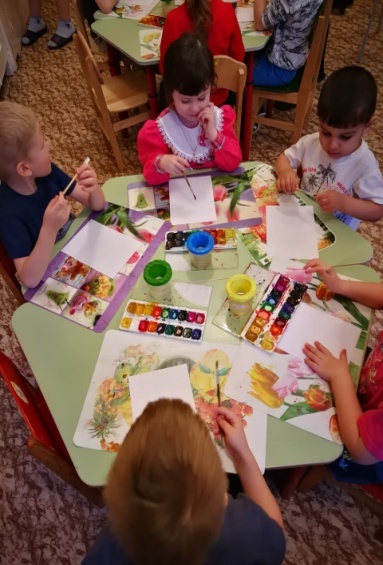 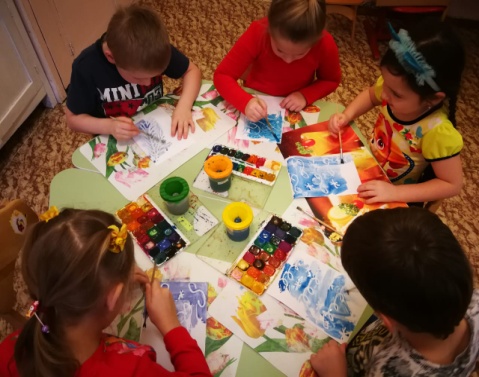 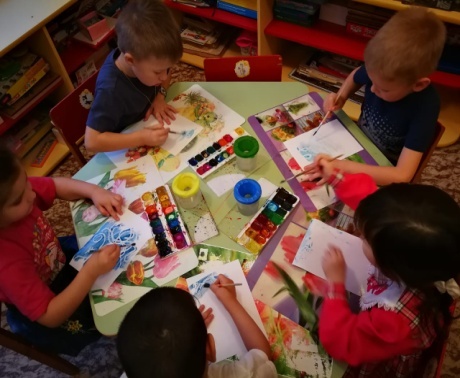 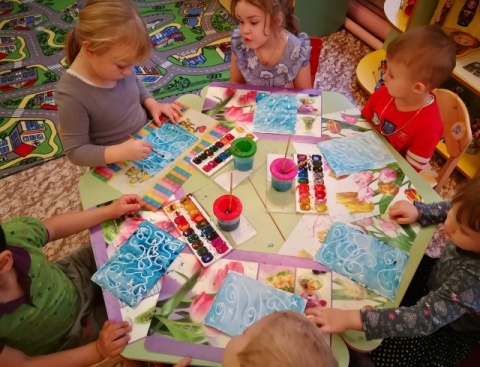 Дети приступают к работе: наносят кусочком свечи разные узоры, а потом покрывают акварельной красой голубого цвета весь лист.Пока сохнет работа, проводим игруФизминутка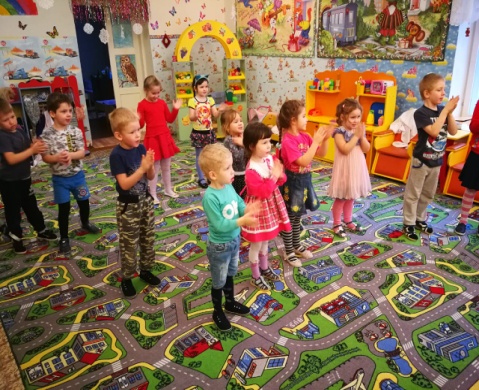 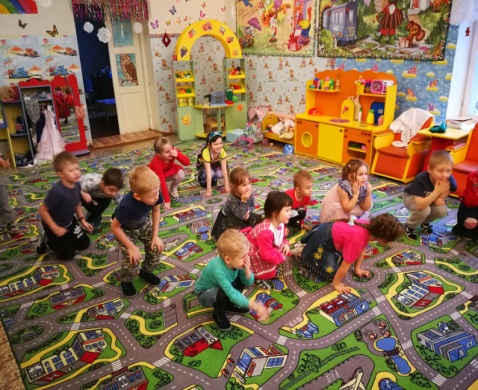 Я мороза не боюсь, (Шагаем на месте)С ним я крепко подружусь. (Хлопаем в ладоши)Подойдет ко мне мороз, (Присели)Тронет руку, тронет нос (Показали руку, нос)Значит, надо не зевать, (Хлопаем в ладоши)Прыгать, бегать и играть. (Прыжки на месте)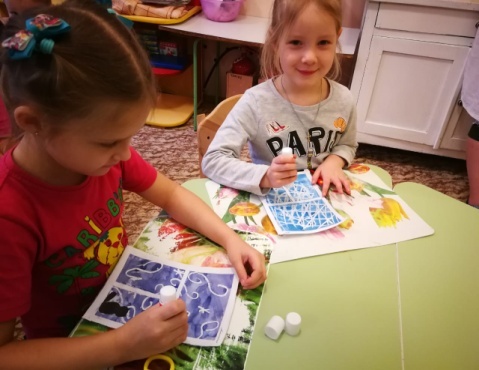 Затем приклеиваем оконные рамы 3. Итог.- Воспитатель предлагает детям рассмотреть морозные узоры в окошках. Полюбуемся на получившиеся волшебные узоры.Детские работы раскладываются на столе, дети объясняют, какая работа понравилась и почему, делятся своими эмоциями и впечатлениями.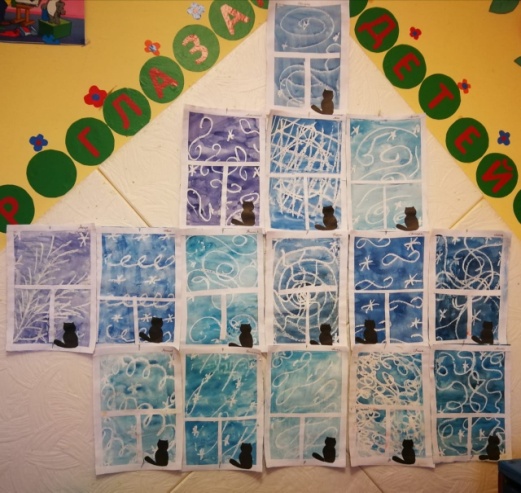 Воспитатель отмечает, что у всех получились очень красивые и разные узоры.